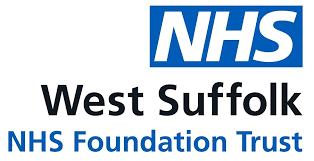 Integrated Community Paediatric Services (ICPS)Suffolk Communication Aids Resource Centre (SCARC)Thomas Wolsey Ormiston Academy (TWOA)Defoe Road, Ipswich, Suffolk, IP1 6SGTelephone:  01473 744223E-mail:  scarc@wsh.nhs.ukSCARC Referral FormInformation about the young personNext of KinEducation/ Care SettingReferrer InformationPurpose of ReferralMedical InformationHearing VisionCan the young person:SensoryMobilityPlease complete with Multidisciplinary Team (MDT) including Occupational Therapy (OT) and Physiotherapy (PT)Seating (if relevant)Motor SkillsCommunication Please complete with Speech and Language Therapist (SLT) if relevantInterestsEducation DetailsPlease complete with class teacher (CT)/ keyworker (If relevant)Aside from those already mentioned in the referral, please give details of those people/professionals who help support the young person.  Everyone below (along with the people detailed at the start of this referral form) will be invited to attend the assessment.  We expect a member of staff from the young person’s setting, a family member(s) or carer(s) and the referrer to attend the assessment to help provide a full picture of the young person and how we can support them.  Further detailsPlease send a copy of this form via e-mail to:scarc@wsh.nhs.ukOur consent can be marked electronically on our clinical records at assessment so if pre-18;0 please obtain verbal consent from the parent/ carer prior to SCARC’s involvement.   The referrer will be contacted via e-mail to confirm receipt referral and the outcome.  NameDOBAddressTelephoneNHS NumberGP/ SurgeryConsultantName of Parents/Guardians/ CarersTelephone (if different from above)Address (If different from above)Would interpreters be helpful to support the assessment?  If so, what language is required? eg BSLE-mail YesNoEducation/ Care SettingEducation / Setting TelephoneEducation / Setting AddressEducation / Setting E-mail (Admin)Key Contact (SENCo/ Keyworker/ Class Teacher etc)NameKey Contact (SENCo/ Keyworker/ Class Teacher etc)Job TitleKey Contact (SENCo/ Keyworker/ Class Teacher etc)E-mailDate of referralName of referrerJob titleAddressTelephoneEmailDiagnosisDate of onsetHow would you describe the young person’s hearing?Do they wear an aid for their hearing?YesNoIf so, where?Right:  Right:  Right:  Right:  If so, where?Left:  Left:  Left:  Left:  If so, where?Both:  Both:  Both:  Both:  Name of aid:Does the young person have any known visual difficulties (including visual perception)?If yes, please explain.Are glasses worn?YesNoMake their eyes work together?Follow a moving object up and down with their eyes?Follow a moving object left and right with their eyes?Maintain gaze on a fixed target?Does the young person have any known sensory difficulties? If yes, please provide further details.Which position appears to enable greatest physical control?How does the young person move around?IndoorsOutdoorsHome Chair/ WheelchairSchool/ Setting Chair/ WheelchairName of chair/ ManufacturerSerial numberDoes the young person use a power wheelchair?  If so, how is it controlled? I.e. self-driveIs the current seating meeting their needs well?Are any other positioning equipment used (e.g. standing frames, wedges, walker etc)?Please describe the young person’s most reliable motor skills and any equipment used to support this:Please describe the young person’s most reliable motor skills and any equipment used to support this:Manual pointingLateral arm movementRaise/lower armExtend/retract armTurning head (side to side)Up/down head movementEye gazeOther (please state)Expressive LanguageHow does the young person communicate?Please identify any communication/ software systems (AAC) used e.g. gestures, Makaton signs, photos, symbols, voice output device, switches/ computer.Please include any formal assessment results (if applicable)How does the young person make a choice?Receptive Language (comprehension)What visual support/ AAC systems (if any) are being used to support young person in their classroom/ setting (including symbol software)?Please include any formal assessment results (if applicable)Social communicationDoes the young person initiate communication with their peers and supporting adults?Attention and listeningHow would you describe the young person’s attention and listening skills?Young person’s LikesYoung person’s DislikesCan you describe the young person’s literacy skills? (if applicable)Does the young person have an Education Health & Care Plan (EHCP)?Please note details of SALT support identified on EHCP (if known or mentioned).NameRelationship to young personTelephoneE-mailDays young person is attending the education/ care settingPlease note any forthcoming referrals to other services to support the young personIs your young person awaiting transition (changing setting etc)?  If so, please provide details, including any transferring setting.  Does your young person have 1:1 education/ care support at setting/ home?If so, please provide name and contact details?